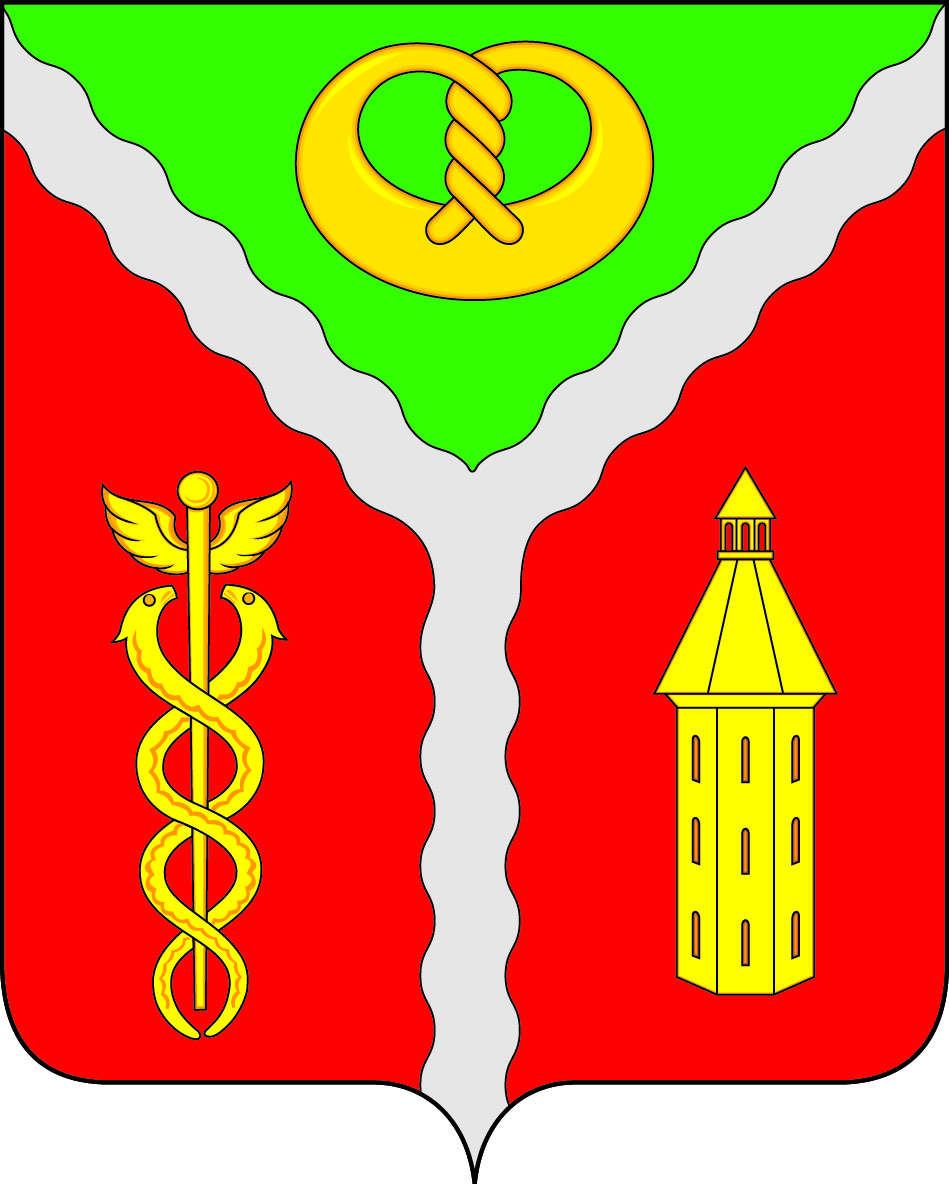 АДМИНИСТРАЦИЯГОРОДСКОГО ПОСЕЛЕНИЯ ГОРОД КАЛАЧКАЛАЧЕЕВСКОГО МУНИЦИПАЛЬНОГО РАЙОНАВОРОНЕЖСКОЙ ОБЛАСТИ ПОСТАНОВЛЕНИЕот  " 27 " апреля 2017 г.                                                                                            № 182                В  соответствии  со  ст. 264.2  Бюджетного  кодекса  Российской   Федерации, администрация  городского  поселения  город   Калач  Калачеевского  муниципального   района  Воронежской   области  постановляет:Утвердить  отчет  об   исполнении  бюджета  городского  поселения город Калач   Калачеевского  муниципального  района  Воронежской  области  за  1 квартал  2017 года  по  доходам  в  сумме 9860,8  тыс. рублей   согласно  приложению №1 к настоящему постановлению и  расходам  в сумме  11170,2 тыс. рублей согласно  приложению №2, и сведения о численности служащих администрации и фактических затратах на их содержание, согласно приложению №3 к  настоящему  постановлению.                2. Настоящее  постановление  подлежит  опубликованию в  Вестнике  муниципальных правовых  актов городского  поселения город  Калач   Калачеевского  муниципального района  Воронежской  области.                3.  Контроль  за  исполнением  настоящего  постановления  оставляю  за  собой.Глава администрации   городского поселения  город  Калач                                                      Т.В. Мирошникова                                                                                                         Приложение № 1                                                                                     к постановлению №____от____________Исполнение бюджета по доходамгородского  поселения  город Калач  за 1 квартал 2017 года                                                                                                                                       (тыс. руб.)               Приложение №2 к постановлению №____от____________Приложение № 3к постановлению №____от____________            Об  утверждении  отчета  об  исполнении                                                                                                                  бюджета   городского    поселения   город                                                                                          Калач   Калачеевского  муниципального                                                                                        района   Воронежской    области                                                                                                                                                          за  1 квартал  2017 года№ по п/пКБКНаименование доходовПлан на годФакт за 1 квартал 2017 г.1.1 01 02000 01 0000 110Налог на доходы физических лиц11957,02391,51 01 02010 01 0000 110Налог на доходы физических лиц с доходов, источников которых является налоговый агент, за исключением доходов, в отношении которых исчисление и уплата налога осуществляются в соответствии со статьями 227,227.1 и 228 НК РФ11747,0   2364,21 01 02020 01 0000 110Налог на доходы физических лиц с доходов, полученных от осуществления деятельности физическими лицами, зарегистрированными в качестве индивидуальных предпринимателей, нотариусов, занимающихся частной практикой, адвокатов, учредивших адвокатские кабинеты и других лиц, занимающихся  частной практикой в соответствии  со статьей 227 НК РФ130,07,61 01 02030 01 0000 110Налог на доходы физических лиц с доходов, полученных физическими лицами в соответствии со статьей 228 НК РФ80,019,721 03 00000 00 0000 000Доходы от уплаты акцизов4022,01008,61 03 02230 01 0000 110Доходы от уплаты акцизов на дизельное топливо, подлежащее распределению между бюджетами субъектов РФ и местными бюджетами с учетом установленных дифференцированных нормативов отчислений в местные бюджеты1357,0375,11 03 02240 01 0000 110Доходы от уплаты акцизов на моторные масла для дизельных и (или) карбюраторных) двигателей, подлежащее распределению между бюджетами субъектов РФ и местными бюджетами с учетом установленных дифференцированных нормативов отчислений в местные бюджеты25,03,71 03 02250 01 0000 110Доходы от уплаты акцизов на автомобильный бензин, производимый на территории РФ, подлежащие распределению между бюджетами субъектов РФ и местными бюджетами с учетом установленных дифференцированных нормативов отчислений в местные бюджеты2640,0   698,61 03 02260 01 0000 110Доходы от уплаты акцизов на прямогонный бензин, производимый на территории РФ, подлежащие распределению между бюджетами субъектов РФ и местными бюджетами с учетом установленных дифференцированных нормативов отчислений в местные бюджеты0-68,831 05 03000 01 0000 110Единый сельхозналог849,0591,641 06 00000 00 0000 000Налоги на имущество29700,03252,01 06 01000 00 0000 110Налог на имущество физических лиц  5 514,0    755,81 06 01030 13 0000 110Налог на имущество физических лиц, взимаемый по ставкам, применяемым к объектам налогообложения, расположенным в границах городских поселений5 514,0    755,81 06 06000 00 0000 110Земельный налог24186,0  2496,21 06 06043 13 0000 110Земельный налог с физических лиц, обладающих земельным участком, расположенным в границах  городских  поселений8708,0    582,21 06 06033 13 0000 110Земельный налог с организаций, обладающих земельным участком, расположенным в границах городских  поселений15 478,01914,05.1 08 00000 00 0000 110Государственная пошлина     0,0      0,01 08  04020 01 0000 110Государственная пошлина за совершение нотариальных действий должностными лицами органов местного самоуправления, уполномоченными в соответствии с законодательными актами РФ на совершение нотариальных действий     0,0      0,06.1 11 00000 00 0000 000Доходы от использования имущества, находящегося в государственной и муниципальной собственности 1 936,0   182,11 11 05013 13 0000 120Доходы, получаемые в виде арендной платы за земельные участки, государственная собственность на которые не разграничена и которые расположены в границах городских поселений, а также средства от продажи права на заключение договоров аренды указанных земельных участков 1 543,0  60,71 11 05075 13 0000 120Доходы от сдачи в аренду имущества, составляющего казу городских поселений (за исключением земельных участков)118,052,61 11 05025 13 0000 120Доходы, получаемые в виде арендной платы, а также средства от продажи права на заключение договоров аренды за земли, находящиеся в собственности городских поселений (за исключением земельных участков муниципальных бюджетных и автономных учреждений)75,068,81 11 05035 13 0000 120Доходы от сдачи в аренду имущества, находящегося в оперативном управлении органов управления городских поселений и созданных ими учреждений (за исключением имущества муниципальных  бюджетных и автономных учреждений)200,00,07.1 14 00000 00 0000 000Доходы от продажи материальных и нематериальных активов    0,0    843,01 14 02053 13 0000 410Доходы от продажи земельных участков, находящихся в собственности городских поселений (за исключением земельных участков муниципальных бюджетных и автономных учреждений)    0,0     0,01 14 06013 13 0000 430Доходы от продажи земельных участков, государственная собственность на которые не разграничена и которые расположены в границах городских поселений    0,0843,08.1 13 00000 00 0000 000Доходы от  оказания платных услуг (работ) и компенсации затрат государства 3 100,0  924,81 13 01995 13 0000 130Прочие доходы от оказания платных услуг (работ) получателями средств бюджетов городских поселений 3 100,0    924,891 16 00000 00 0000 000Штрафы, санкции, возмещение ущерба0,00,01 16 90050 13 0000 140Прочие поступления от денежных взысканий (штрафов) и иных сумм в возмещение ущерба, зачисляемые в бюджеты городских поселений0,00,010.1 17 00000 00 0000 000Прочие неналоговые доходы7,0      0,81 17 01050 13 0000 180Не выясненные доходы0,00,01 17 05050 13 0000 180Прочие неналоговые доходы бюджетов городских поселений7,0       0,8Итого доходов51 571,0  9194,62 02 00000 00 0000 000Безвозмездные поступления2650,3666,210.2 02 01000 00 0000 151Дотации бюджетам субъектов РФ и муниципальных образований2650,3666,22 02 15001 13 0000 151Дотации бюджетам городских поселений на выравнивание бюджетной обеспеченности2650,3662,72 02 01003 13 0000 151Дотации бюджетам городских поселений на поощрение достижения наилучших показателей деятельности органов местного самоуправления0,00,013.2 07 00000 00 0000 000Прочие безвозмездные поступления0,03,52 07 0503 13 0000 180Прочие безвозмездные поступления в бюджеты городских поселений0,03,5Всего доходов54 221,3  9 860,8Расходы бюджета городского поселения город Калач 
Калачеевского муниципального района Воронежской области на 01.04.2017 годРасходы бюджета городского поселения город Калач 
Калачеевского муниципального района Воронежской области на 01.04.2017 годРасходы бюджета городского поселения город Калач 
Калачеевского муниципального района Воронежской области на 01.04.2017 годРасходы бюджета городского поселения город Калач 
Калачеевского муниципального района Воронежской области на 01.04.2017 годРасходы бюджета городского поселения город Калач 
Калачеевского муниципального района Воронежской области на 01.04.2017 годРасходы бюджета городского поселения город Калач 
Калачеевского муниципального района Воронежской области на 01.04.2017 годРасходы бюджета городского поселения город Калач 
Калачеевского муниципального района Воронежской области на 01.04.2017 годкод по ЭКРГодовой планисполненнонеисполненные назначенияИТОГО53 807 520,0011 170 245,6542 637 274,35ОБЩЕГОСУДАРСТВЕННЫЕ ВОПРОСЫ01 00 0110 572 491,941 715 048,768 857 443,18Центральный аппарат01 04 03 2 01 920100007 847 017,941 322 068,675610613,34 2104 056 400,00607 372,533449027,47 1212113 213 200,56486 247,942726952,62 12221215 700,00100,0015600,00 129213827 499,44121 024,59706474,85 2201 546 309,90250 420,431295889,47 221211 776,0060 166,25151609,75 24422110 650,002 625,008025,00 242221201 126,0057 541,25143584,75 24422250 000,000,0050000,00 244223218 395,0099 724,85118670,15 тепло 130 000,0074 259,3155740,69 газ0,000,000,00 вода3 000,0070,542929,46 электр.60 000,000,0060000,00 вывоз ЖБО25 395,0025 395,000,00 0,000,00 225549 538,9035 338,47514200,43 Содержание в чистоте и техобслуживание всего :
в т.ч.:267 138,9015 800,00251338,90 содерж.в чистоте 244220 000,0013 400,00206600,00 техобслуживание24247 138,902 400,0044738,90 тек.ремонт24470 000,000,0070000,00 расходыв сфере инф.техн24262 400,000,0062400,00 другое(договора)24450 000,0019 538,4730461,53 кап.ремонт244100 000,00100000,00 0,000,00 226516 600,0055 190,86461409,14 бланки2440,000,000,00 подписка24410 000,000,0010000,00 страховка24414 000,008 799,665200,34 инф.обесп                         24298 900,005 700,0093200,00 договора244250 000,0038 691,20211308,80 прочие тек расх242143 700,002 000,00141700,00 290153 224,04131 829,1421394,90 уплата налогов и сборов831127 629,93127 629,930,00 штрафы,пени и др.санк.8531 104,211 104,210,00 налоги8510,000,000,00 НДС8520,000,00 подарочная продукция24424 489,903 095,0021394,90 300949 084,00104 782,50844301,50 310364 675,001 119,10244310364 327,00771,10363555,90 242310348,00348,00340584 757,00103 663,40481093,60 ГСМ244200 000,0042 165,00157835,00 канц.товары24467 487,0057 910,409576,60 котельно-печное2440,000,00 запчасти244250 000,001 005,00248995,00 комплектующие / инф.техн2429 700,001 228,008472,00 стройматериалы24450 000,000,0050000,00 хозяйственные материалы2447 570,001 355,006215,00 Глава местной администрации (исполнительно-распорядительного органа муниципального образования)01 04  03 2 01 920200001 142 000,00227 664,07914335,93 Глава местной администрации (исполнительно-распорядительного органа муниципального образования)2101 142 000,00227 664,07914335,93 Глава местной администрации (исполнительно-распорядительного органа муниципального образования)121211899 743,36174 857,20724886,16 2120,000,000,00 129213242 256,6452 806,87189449,77 Проведение выборов и референдумов11050000,00 Другие общегосударственные вопросы01 1302 725 474,00392 980,092 332 493,9101 13 03 2 01 005902102 459 418,00383 059,662076358,34 1112111 893 447,80306 848,151586599,65 1122125 000,005000,00 119213560 970,2076 211,51484758,69 Прикладные научные исследования в области общегосударственных вопросов220145 800,008 900,00136900,00 оплата по договорам24422555 000,000,0055000,00 инф.обеспечение24222523 400,000,0023400,00 22667 400,008 900,0058500,00 инф.обеспеч.24222658 500,000,0058500,00 бланки2442268 900,008 900,0029011 500,001 020,4310479,57 уплата налогов и сборов8527 000,000,007000,00 500,00штрафы,пени и др.санк.8534 000,001 020,432979,57 01 13 01 4 01 912902260,000,000,00 изготовление ГТС2440,000,00 300108 756,000,00108756,00 31082 370,000,0082370,00 34026 386,000,0026386,00 канц.товары24410 461,000,0010461,00 запчасти2449 700,009700,00 прочие2446 225,000,006225,00 НАЦИОНАЛЬНАЯ БЕЗОПАСНОСТЬ И ПРАВООХРАНИТЕЛЬНАЯ ДЕЯТЕЛЬНОСТЬ03 всего50 000,000,0050000,00 Мероприятия по предупреждению и ликвидации последствий чрезвычайных ситуаций и стихийных бедствий03 09 50 000,000,0050 000,0003 09 03 2 02 9143022050 000,000,0050000,00 24422525 000,000,0025000,00 24422625 000,000,0025000,00 Нциональная экономика04 всего04 072 000,00893 892,663178107,34 Дорожный фонд04 09 01 1 912902252 977 000,00300 000,002677000,00 2250,0004 09 01 3 03 986802448141 045 000,00593 892,66451107,34 Мероприятия по землеустройству04 1222050 000,000,0050 000,0022650 000,000,0050000,00 Жилищно-коммунальное хозяйство05 всего15 380 744,612 662 700,702 285 335,00Жилищное хозяйство05 0175 335,000,0075 335,00муниц.квартиры05 01 01 2 03 9020022575 335,000,0075335,00 Благоустройство05 03 22013 295 409,612 662 700,70200 000,00Благоустройство  центральной   площади05 03 01 3 01 98730244225200 000,000,00200000,00 Устройство автомобильных стоянок05 03 01 1 01 912902442250,000,000,00 Благоустройство05 03013 095 409,612 662 700,708 704 708,91уличное освещение05 03 01 3  03 98670240783 980,0096 829,30687 150,7005 03 01 3  03 98670241783 980,0096 829,30687150,70 05 03 01 3  03 986708100,00 244225768 530,79768 530,790,00 Содержание в чистоте и техобслуживание всего :
в т.ч.:244225768 530,79768 530,790,00 содерж.в чистоте 0,00 техобслуживание2442250,000,00 тек.ремонт0,000,00 другое(улич.освещ.ВЭСК)225768 530,79768 530,790,00 другое(улич.освещ.ВЭСК) субсидия   01 3 78670,000,00 содержание авт.дорог05 03 4 590 149,841 500 155,003 089 994,8405 03 01 3 03 986802414 590 149,841 500 155,003089994,84 05 03 01 3 03 986804 590 149,841 500 155,003089994,84 трактор, шнекоротор3100,000,003400,00озеленение05 032402 234 390,00131 364,452103025,55 05 03 01 3 03 987202412 234 390,00131 364,452103025,55 05 03 01 3 03 987202 234 390,00131 364,452103025,55 орг.и содержание мест захорон.05 03 2401 352 070,0083 388,241 268 681,7605 03 01 3 03 986902411 352 070,0083 388,241268681,76 05 03 01 3 03 986908101 352 070,0083 388,241268681,76 прочие мероп.по благоустройст.05 03 2403 366 288,9882 432,921 555 856,0605 03 01 3 03 987302411 638 288,9882 432,921555856,06 05 03 01 3 03 987302443101 728 000,000,001728000,00 05 03 01 3 03 987302442260,000,00ДРУГИЕ  ВОПРОСЫ В ОБЛАСТИ ЖИЛИЩНО _ КОММУНАЛЬНОГО  ХОЗЯЙСТВА05 05 0002 010 000,000,002010000,00 0002 010 000,000,002010000,00 05 05 01 2 02 7861024422510 000,000,0010000,00 05 05 01 2 01 987302252 000 000,000,002000000,00 насос, преобразователь3400,00Культура, кинематография и средства массовой информации.0800021 778 101,004 450 938,0417 327 162,96Культура08 01 021 778 101,004 450 938,0417 327 162,96КОМПЛЕКТОВАНИЕ КНИЖНЫХ ФОНДОВ БИБЛИОТЕК МУН.ОБР.16 569 070,003 455 077,8113113992,19 Дворцы и дома культуры, другие учреждения культуры и средств массовой информации08 01  02 2 01 0059021010 526 520,002 031 312,638 495 207,37Дворцы и дома культуры, другие учреждения культуры и средств массовой информации1112118 077 200,001 628 727,396448472,61 Дворцы и дома культуры, другие учреждения культуры и средств массовой информации11221210 000,00100,009900,00 Дворцы и дома культуры, другие учреждения культуры и средств массовой информации1192132 439 320,00402 485,242036834,76 Дворцы и дома культуры, другие учреждения культуры и средств массовой информации2205 220 557,001 360 642,423859914,58 2442212 000,001 680,0008 01  02 2 0059242221108 000,0023 589,6780 500,002442222 500,002 500,000,00 2442231 554 264,00571 210,88983053,12 тепло 989 404,00270 913,47718490,53 з/ п истопникам234 360,0091 397,28142962,72 газ100 000,0023 739,6776260,33 вода25 500,001 093,3724406,63 электр.200 000,00182 666,2917333,71 вывоз ЖБО5 000,001 400,803599,20 225894 293,00141 292,85753000,15 Содержание в чистоте и техобслуживание всего :
в т.ч.:41 633,0018 527,8523105,15 содерж.в чистоте ТБО24435 000,0012 030,0022970,00 техобслуживание2446 633,006 497,85135,15 тек.ремонт244100 000,000,00100000,00 расходыв сфере инф.техн24223 400,002 040,0021360,00 по договорам244729 260,00120 725,00608535,00 кап.ремонт2440,000,00 доступная среда0,002442262 661 500,00622 049,022039450,98 бланки24430 000,003 000,0027000,00 подписка24411 000,0011000,00 прочие тек расх(охрана)244500 000,00131 218,22368781,78 кинопрокатная плата2441 100 000,00413 135,00686865,00 феерверк244324 000,0050 000,00274000,00 горсад244375 000,00375000,00 оплата по договорам242321 500,0024 695,80296804,20 08 01 02 2 02 00590290566 410,00245,86566164,14 уплата налогов и сборов851460 410,00460410,00 уплата разных платежей8520,000,00 штрафы8536 000,00245,865754,14 сувенирная продукция100 000,00100000,00 300255 583,0061 196,90194386,10 2423102 463,002 454,009,00 доступная среда3100,00244340253 120,0058 742,90194377,10 ГСМ24460 000,0011 000,0049000,00 канц.товары24418 500,0012 522,905977,10 прочие материальные24440 220,0029 546,0010674,00 запчасти242134 400,005 674,00128726,00 комплектующие / инф.техн2420,00 стройматериалы2440,000,000,00 Библиотека08 01 02 3 01 005902105 209 031,00995 860,234 213 170,77Библиотека1112113 111 516,00628 041,532483474,47 1122120,000,000,00 119213936 678,00155 170,48781507,52 2201 087 900,00186 405,42901494,58 22147 900,0011 925,6035974,40 24222147 900,0011 925,6035974,40 2422422220,000,000,00 244223336 800,00113 620,14223179,86 тепло 230 600,0079 580,83151019,17 газ48 200,0021 604,8026595,20 вода2 500,00458,512041,49 электр.47 700,0011 275,6036424,40 вывоз ЖБО7 800,00700,407099,60 225442 900,0052 859,68390040,32 Содержание в чистоте и техобслуживание всего :
в т.ч.:84 200,00454,1883745,82 содерж.в чистоте2445 400,00454,184945,82 техобслуживание24478 800,000,0078800,00 тек.ремонт24450 000,000,0050000,00 расходыв сфере инф.техн24212 000,000,0012000,00 другое244296 700,0052 405,50244294,50 0,000,00 226260 300,008 000,00252300,00 бланки2440,000,000,00 подписка244128 400,000,00128400,00 страховка2440,000,00 информационное обесп      24224226 900,000,0026900,00 прочие тек расх244105 000,008 000,0097000,00 опл. По договорам2440,000,00 29038 397,001 105,8037291,20 уплата налогов и сборов85118 600,001 033,0017567,00 уплата разных платежей8520,000,00 другие расходы8532 200,0072,802127,20 сувен.прод.24417 597,0017597,00 30034 540,0025 137,009403,00 0801 02 3 02 514403100,000,000,00 34034 540,0025 137,00ГСМ2440,000,000,00 канц.товары2447 000,002 600,004400,00 бланки2447 230,007 230,000,00 запчасти24215 310,0015 307,003,00 хозтовары2445 000,000,005000,00 комплектующие / инф.техн2420,000,00 СОЦИАЛЬНАЯ ПОЛИТИКАИтого по 10000543 000,00136 483,04506516,96 Пенсионное обеспечение10 01  03 1 02 90470200493 000,00121 695,84371304,16 260493 000,00121 695,84371304,16 263493 000,00121 695,84371304,16 Социальное обеспечение населения10 03  03 1 906220050 000,000,0050000,00 26250 000,000,0050000,00 помощь0,00 почетные жители50 000,0050000,00 Другие вопросы в области физической культуры и спорта11 05200100 000,0014 787,2085212,80 260100 000,0014 787,2085212,80 2620,000,000,00 0,00 Межбюджетные трансферты13012001 311 182,451 311 182,450,00 2301 311 182,451 311 182,450,00 2311 311 182,451 311 182,450,00 1 311 182,451 311 182,450,00 0,000,00 Краткий отчет по статьямКраткий отчет по статьям0,00итого по статьям 53 807 520,0011 168 217,6542 639 302,35разница21022 232 532,004 032 620,9018 199 911,1021117 195 107,723 224 722,2113970385,51 21230 700,00200,0030 500,002135 006 724,28807 698,694 199 025,5922014 131 432,692 874 899,067 995 960,64221367 676,0095 681,52268 084,1524222124422252 500,002 500,0050 000,002232 109 459,00784 555,871 324 903,13тепло 1 350 004,00424 753,61925 250,39з/п истопникам234 360,0091 397,28142 962,72газ148 200,0045 344,47102 855,53вода31 000,001 622,4229 377,58электр.307 700,00193 941,89113 758,11вывоз ЖБО38 195,0027 496,2010 698,802258 020 997,691 298 021,793 524 813,24Содержание в чистоте и техобслуживание всего :
в т.ч.:392 971,9034 782,03358189,87 содерж.в чистоте260 400,0025 884,18234 515,82техобслуживание132 571,908 897,85123 674,05тек.ремонт3 297 000,00300 000,00320 000,00ГОЧС25 000,000,0025 000,00расходыв сфере инф.техн242121 200,002 040,0095 760,00уличное освещение768 530,79768 530,790,00другое422 035,0071 943,97274 756,03договора784 260,00120 725,00663 535,00благоустройство город. посел.2 210 000,000,002 451 107,342263 580 800,00694 139,882 828 160,12бланки38 900,0011 900,0027 000,00подписка149 400,000,00149400,00 страховка14 000,008 799,665 200,34инф.обеспечение184 300,005 700,00120 100,00з/та по договорам1 125 000,00169 909,42883 113,00прочие тек расх570 200,0034 695,80607 481,78террит.план.(землеустр)50 000,000,0050000,00 ГОЧС25 000,000,0025 000,00кинопрокатная плата1 100 000,00413 135,00686 865,00феерверк324 000,0050 000,00274 000,0024011 643 878,822 488 062,579 155 816,2524111 643 878,822 488 062,579155816,25 24211 643 878,822 488 062,579155816,25 2510,00 260543 000,00121 695,84421 304,16262493 000,00121 695,84371 304,1610 0326350 000,000,0050 000,002630,000,00 290769 531,04134 201,23495 837,91уплата налогов и сборов613 639,93128 662,93484 977,00уплата разных платежей13 804,212 443,3010 860,91сувенирная продукция142 086,903 095,00100 000,003003 075 963,00190 768,40711 268,703102 177 160,003 225,109,00340898 803,00187 543,30711 259,70ГСМ260 000,0053 165,00206 835,00канц.товары103 448,0073 033,3030 414,70котельно-печное0,000,000,00запчасти409 410,0021 986,00387 424,00стройматериалы50 000,000,0050 000,00прочие24266 245,0038 131,0028 114,00комплектующие9 700,001 228,008 472,00Другие вопросы в области физической культуры и спорта244100 000,0014 787,2085 212,80муниципальный долг2301 311 182,451 311 182,450,00 Всего доходов56 871 600,0056871600,00 Всего расходовост.53 807 520,0053 807 520,00Результат исполнения бюджета (дефицит "--", профицит "+")3 064 080,00 0,00 Остатки средств бюджетов746 366,27746 366,27Увеличение остатков денежных средств финансовых резервов бюджетов муниципальных поселений-56 871 600,000,00Уменьшение остатков денежных средств финансовых резервов бюджетов муниципальных поселений53 807 520,000,00Итого "Источники внутреннего финансирования дефицита бюджета"-3 064 080,000,00Приложение к отчету на 1 апреля 2017 года
РАСШИФРОВКА СТАТЬИ 210 "Оплата труда и начисления на оплату труда" 
работникам аппарата администрации городского поселения - город КалачПриложение к отчету на 1 апреля 2017 года
РАСШИФРОВКА СТАТЬИ 210 "Оплата труда и начисления на оплату труда" 
работникам аппарата администрации городского поселения - город КалачПриложение к отчету на 1 апреля 2017 года
РАСШИФРОВКА СТАТЬИ 210 "Оплата труда и начисления на оплату труда" 
работникам аппарата администрации городского поселения - город КалачПриложение к отчету на 1 апреля 2017 года
РАСШИФРОВКА СТАТЬИ 210 "Оплата труда и начисления на оплату труда" 
работникам аппарата администрации городского поселения - город КалачПриложение к отчету на 1 апреля 2017 года
РАСШИФРОВКА СТАТЬИ 210 "Оплата труда и начисления на оплату труда" 
работникам аппарата администрации городского поселения - город КалачПриложение к отчету на 1 апреля 2017 года
РАСШИФРОВКА СТАТЬИ 210 "Оплата труда и начисления на оплату труда" 
работникам аппарата администрации городского поселения - город КалачПриложение к отчету на 1 апреля 2017 года
РАСШИФРОВКА СТАТЬИ 210 "Оплата труда и начисления на оплату труда" 
работникам аппарата администрации городского поселения - город КалачПриложение к отчету на 1 апреля 2017 года
РАСШИФРОВКА СТАТЬИ 210 "Оплата труда и начисления на оплату труда" 
работникам аппарата администрации городского поселения - город КалачПриложение к отчету на 1 апреля 2017 года
РАСШИФРОВКА СТАТЬИ 210 "Оплата труда и начисления на оплату труда" 
работникам аппарата администрации городского поселения - город КалачПриложение к отчету на 1 апреля 2017 года
РАСШИФРОВКА СТАТЬИ 210 "Оплата труда и начисления на оплату труда" 
работникам аппарата администрации городского поселения - город КалачПриложение к отчету на 1 апреля 2017 года
РАСШИФРОВКА СТАТЬИ 210 "Оплата труда и начисления на оплату труда" 
работникам аппарата администрации городского поселения - город КалачПриложение к отчету на 1 апреля 2017 года
РАСШИФРОВКА СТАТЬИ 210 "Оплата труда и начисления на оплату труда" 
работникам аппарата администрации городского поселения - город КалачПЛАН НА ГОДПЛАН НА ГОДПЛАН НА ГОДПЛАН НА ГОДПЛАН НА ГОДПЛАН НА ГОДСтатьяглава администрации
муниципальные
 служащиеИтого 
муниципальные служащиенемуниципальные 
служащиеВ С Е Г О211899 743,361 942 625,562 842 368,921 270 575,004 112 943,922120,000,000,0015 700,0015 700,00213242 256,64556 774,08799 030,72270 725,361 069 756,08ИТОГО1 142 000,002 499 399,643 641 399,641 557 000,365 198 400,00ПЛАН НА ОТЧЕТНЫЙ ПЕРИОДПЛАН НА ОТЧЕТНЫЙ ПЕРИОДПЛАН НА ОТЧЕТНЫЙ ПЕРИОДПЛАН НА ОТЧЕТНЫЙ ПЕРИОДПЛАН НА ОТЧЕТНЫЙ ПЕРИОДПЛАН НА ОТЧЕТНЫЙ ПЕРИОД211899 743,361 942 625,562 842 368,921 270 575,004 112 943,922120,000,000,0015 700,0015 700,00213242 256,64556 774,08799 030,72270 725,361 069 756,08ИТОГО1 142 000,002 499 399,643 641 399,641 557 000,365 198 400,00ФАКТИЧЕСКОЕ ИСПОЛНЕНИЕФАКТИЧЕСКОЕ ИСПОЛНЕНИЕФАКТИЧЕСКОЕ ИСПОЛНЕНИЕФАКТИЧЕСКОЕ ИСПОЛНЕНИЕФАКТИЧЕСКОЕ ИСПОЛНЕНИЕФАКТИЧЕСКОЕ ИСПОЛНЕНИЕ211174 857,2055 000,00229 857,2022000,00661 105,142120,00100,00100,000,00100,0021352 806,870,0052 806,870,0052 806,87ИТОГО227 664,0755 100,00282 764,0722 000,00714 012,01численность на отчетную дату
согласно шт.расписан1565,2511,25фактически работает на отчетную дату14549